Protocole de Madrid concernant l’enregistrement international des marquesModification des montants de la taxe individuelle : GrèceLe Gouvernement de la Grèce a notifié au Directeur général de l’Organisation Mondiale de la Propriété Intellectuelle (OMPI) une déclaration modifiant les montants de la taxe individuelle qui doit être payée à l’égard de la Grèce en vertu de l’article 8.7) du Protocole de Madrid.Conformément à la règle 35.2)b) du règlement d’exécution du Protocole de Madrid, le Directeur général de l’OMPI a établi, après consultation de l’Office de la Grèce, les nouveaux montants suivants de ladite taxe individuelle en francs suisses : Cette modification prendra effet le 22 août 2020.  Par conséquent, ces montants devront être payés lorsque la Grècea) 	est désignée dans une demande internationale qui est reçue par l’Office d’origine à cette date ou postérieurement;  oub) 	fait l’objet d’une désignation postérieure qui est reçue par l’Office de la partie contractante du titulaire à cette date ou postérieurement, ou est présentée directement au Bureau international de l’OMPI à cette date ou postérieurement;  ouc) 	a été désignée dans un enregistrement international dont le renouvellement est effectué à cette date ou postérieurement.Le 18 juin 2020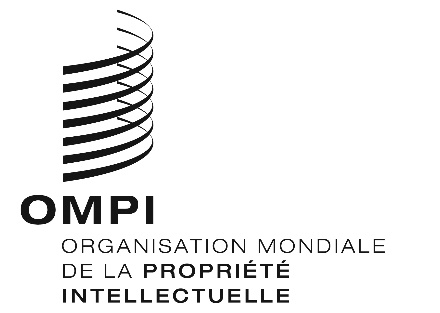 AVIS N° 48/2020AVIS N° 48/2020AVIS N° 48/2020RUBRIQUESRUBRIQUESMontants(en francs suisses)Demande oudésignationpostérieure –  pour une classe de produits ou services127Demande oudésignationpostérieure –  pour chaque classe supplémentaire 21Demande oudésignationpostérieure Lorsque la marque est une marque collective ou de certification :Demande oudésignationpostérieure –  pour une classe de produits ou services634Demande oudésignationpostérieure –  pour chaque classe supplémentaire 106Renouvellement–  pour une classe de produits ou services116Renouvellement–  pour chaque classe supplémentaire 21RenouvellementLorsque la marque est une marque collective ou de certification :Renouvellement–  pour une classe de produits ou services–  pour chaque classe supplémentaire581106